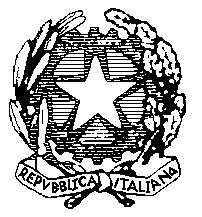 ISTITUTO MAGISTRALE STATALE  “MARIA IMMACOLATA”Piazza Europa, 37-71013 S. Giovanni RotondoTel.0882/456019-Fax 0882/451689Cod. mecc: FGPM05000Q – Cod. Fisc. 83002000715E-mail: fgpm05000q@istruzione.it – fgpm05000q@pec.istruzione.itSito web: www.magistrale-immacolata.it---- o O o ---       Circ.n° 27                                                                                                   S.Giovanni Rotondo, 03.12.12      Prot. n° 5896-C/1                                                                                            AI DOCENTI                                                                                                AGLI ALUNNIAL PERSONALE TUTTOSEDEOGGETTO: Progetto lettura. Incontro con il dott. Domenico Seccia.Avverto il sincero bisogno di esprimere un vivo ringraziamento per l’ottima organizzazione dell’incontro di cui all’oggetto, a tutti coloro che, a vario titolo, hanno partecipato alla sua riuscita. In primis, ai docenti promotori dell’iniziativa, che con entusiasmo e solerzia, hanno portato egregiamente a compimento il primo tassello di un progetto che, per avere le positive ricadute sull’intera Comunità scolastica del “Maria Immacolata”, contribuendo anche alla sua visibilità all’esterno, ha bisogno dell’impegno e del contributo di tutti. Un riconoscimento particolare, per la compostezza e la viva partecipazione, lo voglio indirizzare agli alunni ed alle alunne delle classi interessate, che assistendo ad un diverso e certamente motivante modo di fare scuola, hanno acquisito una nuova visione relativa ad un aspetto culturale e sociale importante della nostra realtà territoriale. A  loro va l’auspicio di continuare sulla strada dello studio, dell’impegno, della partecipazione, con spirito critico e ricettivo, libero  da condizionamenti e desideroso di avvicinarsi il più possibile alla verità.Grazie                                                                                            Il Dirigente scolastico                                                                                           Prof. Pasquale Palmisano